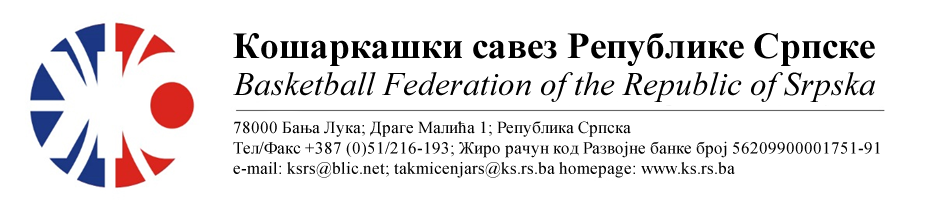 ПОДРУЧНИ КОШАРКАШКИ САВЕЗ БИЈЕЉИНАБИЛТЕН БР. 15 (млађи пионири)Такмичарска сезона 2022/202315.колоТАБЕЛА :* УТ – Број одиграних утакмица, ПОБ – Број остварених побједа, ПОР – Број пораза, КПО – Бројпостигнутих поена, КПР – Број примљених поена, КР – Кош разлика, БОД – Број Бодова.ОДЛУКЕ : Одигране утакмице региструју се постигнутим резултатом.Кажњава се КК Зворник баскет са........................................................15 КМ-због досуђене ТГ играчу Милошевић М(Тачка 11.2.4.1 Пропозиција, веза Тачка 11.4)ОСТАЛА САОПШТЕЊА :Заостале утакмице које треба одиграти:2. КК Братунац – ОКК Кош50. КК Зворник баскет – КК Лавови52. КК Лавови – ОКК Рудар 201553. КК 10.Август – КК Милићи59. КК Милићи – КК Лавови61. КК Зворник баскет – КК Милићи65. КК Феникс баскет – КК БратунацКомесар ПКС БијељинаМиодраг Ивановић с.р.Утакмица71КК МИЛИЋИСлободна екипаРезултатУтакмица71Утакмица71Утакмица72ОКК РУДАР 2015ОКК КОШРезултатУтакмица72Пантић/ Лазић, КојићПантић/ Лазић, Којић23:52(06:09, 11:19, 04:12, 02:12)Утакмица72Без примједбиБез примједбиБез примједбиУтакмица73КК ЗВОРНИК БАСКЕТОКК ДРИНА ПРИНЦИПРезултатУтакмица73Јашић/ Марјановић, ТијанићЈашић/ Марјановић, Тијанић31:44(06:14, 10:10, 06:08, 09:12)Утакмица73Досуђена ТГ играчу домаће екипе МилошевићОстало без примједбиДосуђена ТГ играчу домаће екипе МилошевићОстало без примједбиДосуђена ТГ играчу домаће екипе МилошевићОстало без примједбиУтакмица74КК ЛАВОВИКК БРАТУНАЦРезултатУтакмица74Тодоровић/ Стојанчевић, ТомићТодоровић/ Стојанчевић, Томић48:30(14:01, 08:18, 10:06, 16:05)Утакмица74Без примједбиБез примједбиБез примједбиУтакмица75КК 10.АВГУСТКК ФЕНИКС БАСКЕТРезултатУтакмица75Видовић/ Боровина, Боровина Мил.Видовић/ Боровина, Боровина Мил.36:28(16:01, 06:00, 06:13, 08:14)Утакмица75Без примједбиБез примједбиБез примједбиЕКИПАУТПОБПОРКПОКПРКРБОД1КК 10.АВГУСТ13130572317+255262ОКК ДРИНА ПРИНЦИП13112591360+231243КК ЗВОРНИК БАСКЕТ1174550404+146184ОКК КОШ1358445484-39185КК ЛАВОВИ1156412404+8166КК МИЛИЋИ (-1)1073371276+95167КК БРАТУНАЦ1138398495-97148КК ФЕНИКС БАСКЕТ12111336555-219139ОКК РУДАР 2015 (-1)12111210590-38012